Lion Cubs daily routine 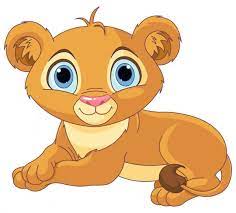 